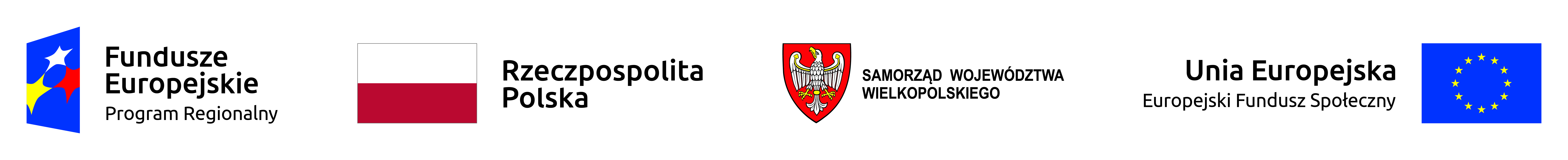 HARMONOGRAM ZAJĘĆKURS NA OPERATORA HARWESTERAProjekt Nauka (nie) idzie w las - wsparcie kształcenia zawodowego w Zespole Szkół Ekonomiczno - Usługowych w Żychlinie Zajęcia praktyczne na harwesterze w dniach 10 – 12.03.2023 r. oraz 24.03 – 26.03.2023 r.– teren  Nadleśnictwa Czerniejewo Egzamin prowadzony przez UDT w dniu  27.03.2023r. - teren  Nadleśnictwa Czerniejewo Powtórki i egzamin wewnętrzny  z zaliczenia ćwiczeń na symulatorze – Zespół Szkół Ekonomiczno-Usługowych w Żychlinie ul. Parkowa 2, 62-571 Żychlin – sala 01OBJAŚNIENIA                        GRUPA I                                                                                     GRUPA IIMateusz CiesielskiAdam KrupczykJakub StrużyńskiMarta CieślakJulia JaniakKinga Siwek10-03-2023PiątekGRUPA IGRUPA IGRUPA IGRUPA IGRUPA IGRUPA IGRUPA I10-03-2023Piątek7.00-13.45Zajęcia praktyczne na harwesterzePaweł Dura7.00-13.45Zajęcia praktyczne w lesieZajęcia praktyczne w lesieKrzysztof Lubieński10-03-2023Piątek13.45-14.15ObiadObiad13.45-14.15ObiadObiadObiad10-03-2023Piątek14.15 – 18.45Zajęcia praktyczne na harwesterzePaweł Dura14.15 – 18.45Zajęcia praktyczne w lesieKrzysztof LubieńskiKrzysztof Lubieński11-03-2023SobotaGRUPA IGRUPA IGRUPA IGRUPA IGRUPA IGRUPA IGRUPA I11-03-2023Sobota7.00-13.45Zajęcia praktyczne na harwesterzePaweł Dura7.00-13.45Zajęcia praktyczne w lesieZajęcia praktyczne w lesieKrzysztof Lubieński11-03-2023Sobota13.45-14.15ObiadObiad13.45-14.15ObiadObiadObiad11-03-2023Sobota14.15 – 18.45Zajęcia praktyczne na harwesterzePaweł Dura14.15 – 18.45Zajęcia praktyczne w lesieKrzysztof LubieńskiKrzysztof Lubieński12-03-2023NiedzielaGRUPA IGRUPA IGRUPA IGRUPA IGRUPA IGRUPA IGRUPA I12-03-2023Niedziela7.00-13.45Zajęcia praktyczne na harwesterzePaweł Dura7.00-13.45Zajęcia praktyczne w lesieZajęcia praktyczne w lesieKrzysztof Lubieński12-03-2023Niedziela13.45-14.15ObiadObiad13.45-14.15ObiadObiadObiad12-03-2023Niedziela14.15 – 18.45Zajęcia praktyczne na harwesterzePaweł Dura14.15 – 18.45Zajęcia praktyczne w lesieKrzysztof LubieńskiKrzysztof Lubieński18-03-2023Sobota7.30 – 9.009.15 – 10.45Powtórzenie modułu „Wiadomości 
o dozorze technicznym” – zagadnienia egzaminacyjneKrzysztof Polowy18-03-2023Sobota11.00 – 12.3012.45 – 13.30Powtórzenie modułu „Wiadomości 
o dozorze technicznym” – zagadnienia egzaminacyjneKrzysztof Polowy18-03-2023Sobota13.30-14.00ObiadObiad18-03-2023Sobota14.00 – 15.30Egzamin wewnętrzny (teoria) oraz zaliczenie ćwiczeń na symulatorze komputerowym maszyn leśnychKrzysztof Polowy24-03-2023PiątekGRUPA IIGRUPA IIGRUPA IIGRUPA IIGRUPA IIGRUPA IIGRUPA II24-03-2023Piątek7.00-13.45Zajęcia praktyczne na harwesterzePaweł Dura7.00-13.45Zajęcia praktyczne w lesieZajęcia praktyczne w lesieKrzysztof Lubieński24-03-2023Piątek13.45-14.15ObiadObiad13.45-14.15ObiadObiadObiad24-03-2023Piątek14.15 – 18.45Zajęcia praktyczne na harwesterzePaweł Dura14.15 – 18.45Zajęcia praktyczne w lesieKrzysztof LubieńskiKrzysztof Lubieński25-03-2023SobotaGRUPA IIGRUPA IIGRUPA IIGRUPA IIGRUPA IIGRUPA IIGRUPA II25-03-2023Sobota7.00-13.45Zajęcia praktyczne na harwesterzePaweł Dura7.00-13.45Zajęcia praktyczne w lesieZajęcia praktyczne w lesieKrzysztof Lubieński25-03-2023Sobota13.45-14.15ObiadObiad13.45-14.15ObiadObiadObiad25-03-2023Sobota14.15 – 18.45Zajęcia praktyczne na harwesterzePaweł Dura14.15 – 18.45Zajęcia praktyczne w lesieKrzysztof LubieńskiKrzysztof Lubieński26-03-2023NiedzielaGRUPA IIGRUPA IIGRUPA IIGRUPA IIGRUPA IIGRUPA IIGRUPA II26-03-2023Niedziela7.00 - 13.45Zajęcia praktyczne na harwesterzePaweł Dura7.00-13.45Zajęcia praktyczne w lesieZajęcia praktyczne w lesieKrzysztof Lubieński26-03-2023Niedziela13.45-14.15ObiadObiad13.45-14.15ObiadObiadObiad26-03-2023Niedziela14.15 – 18.45Zajęcia praktyczne na harwesterzePaweł Dura14.15 – 18.45Zajęcia praktyczne w lesieKrzysztof LubieńskiKrzysztof LubieńskiGRUPA I  oraz GRUPA IIGRUPA I  oraz GRUPA IIGRUPA I  oraz GRUPA IIGRUPA I  oraz GRUPA II27-03-2023Poniedziałek9.00 – 12.45EGZAMIN ZEWNĘTRZNY – TEORETYCZNY 
I PRAKTYCZNYKomisja
z Urzędu Dozoru Technicznego